Report OnFour Days WorkshopSoft Skill Development5th - 8th January-2022Organized ByShri R.L.T.College of Science, AkolaSponsored byStudent Development Cell, Sant Gadge Baba Amravati University, Amravati.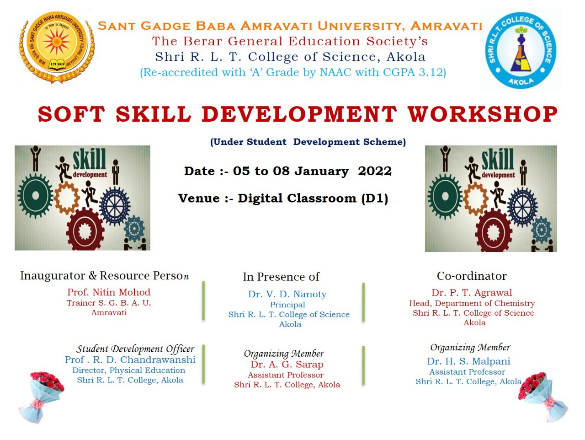                      Shri R.L.T.College of Science is always ahead for organizing various programmes for the beneficiaries of student. It is the main Moto of our institution to bring out all over development of the students and this is the reason why RLTions are ahead not only academically but also in all field of the society which may be Medical, Engineering Scientists or even Politics.                 In view of the overall development of students and as per the today need of soft skill development among the students, Shri R.L.T.College of Science in collaboration with student development. Sant Gadge Baba Amravati University, Amravati organized four days workshop for the B.Sc. Final year students on soft skill development.The programme schedule form 5th to 8th January- 2022.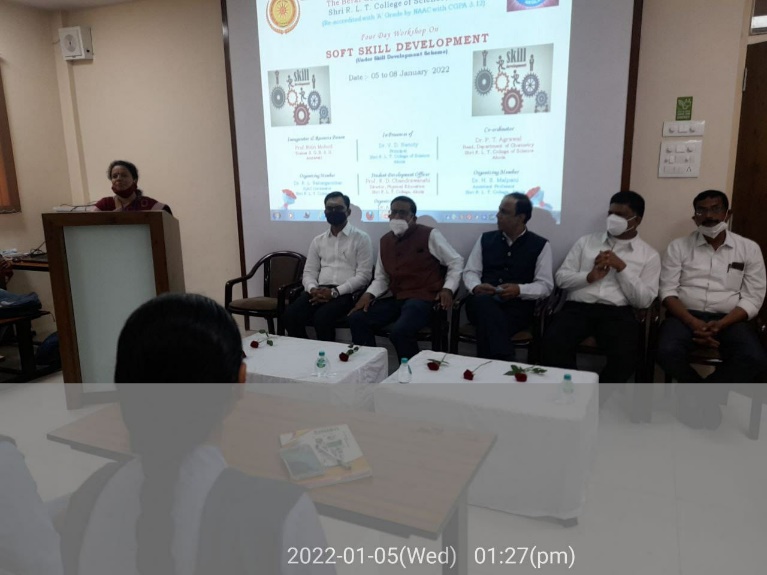               The programme begins on 5th October with registration of student from 11.00 a.m. to 12.00 noon then there was inauguration of the workshop. Dr.V.D. Nanoty, Principal of our College was the Inaugurator of workshop and Dr. Nitin Mohod sir, Associate Professor Shri Shivaji College, Akola was the Resource person for the first day.               Dr. Rajesh Chandrawanshi, Physcial Director and student development officer in his introductory speech motivated and inspire the students for such workshop. 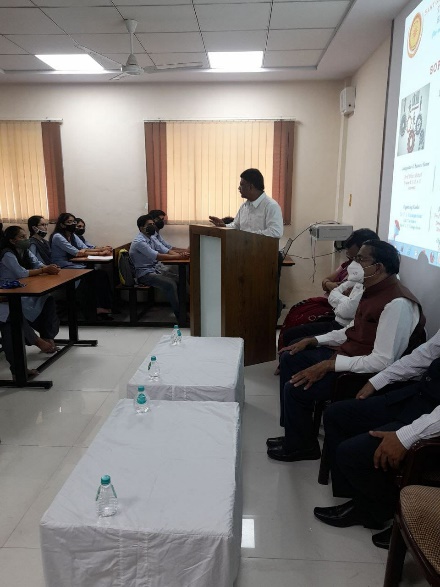                   Dr. Poonam T. Agrawal Coordinator of workshop in her speech thanks to Vice Chancellor, Amravati University and Dr. Satange sir, Student development Cell, S.G.B. Amravati University, Amravati for giving opportunity to our college for this organization. 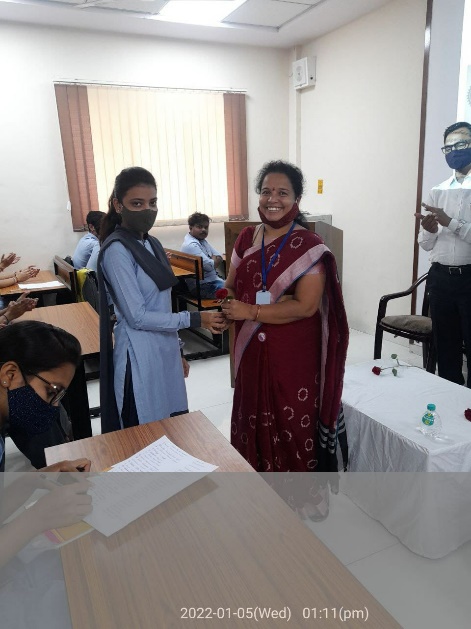  Dr. V.D. Nanoty Sir guided the students about the need of workshop and giving some examples on time management. 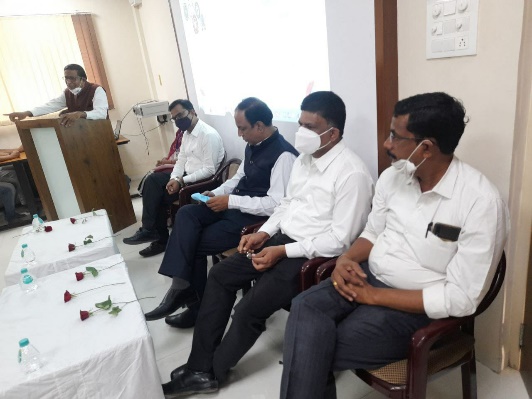                           In First Session Dr. Nitin Mohod sir delivered his speech on Motivation Group discussion and personality deveopment. 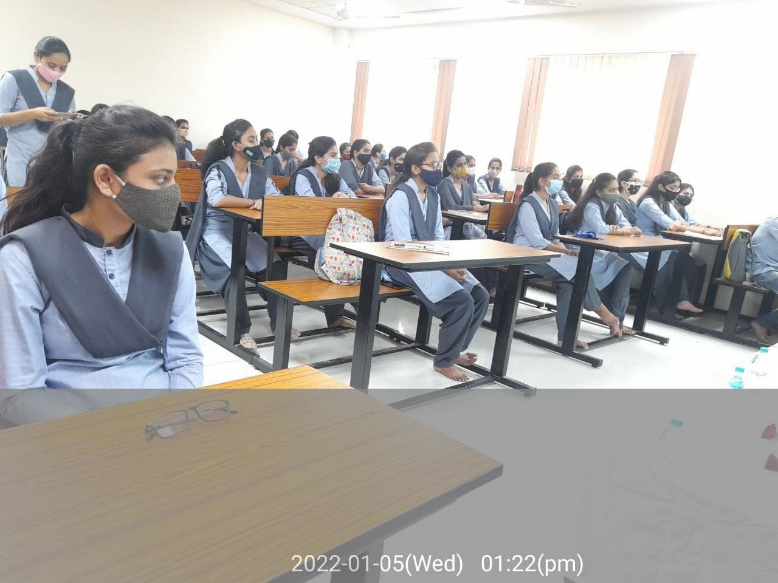 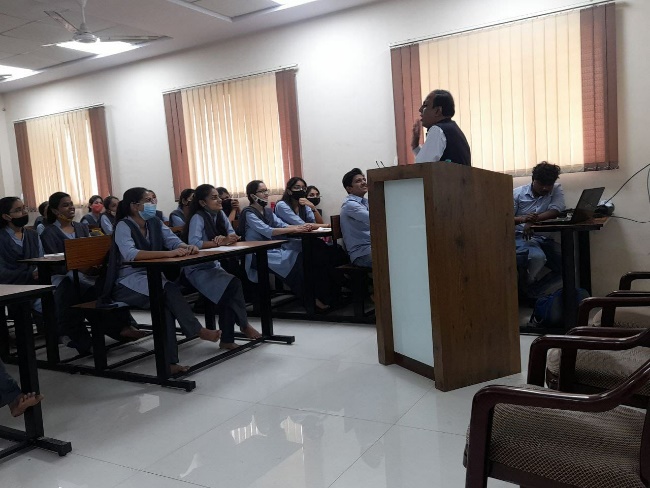 First day session ends with the vote of thanks by Dr. Harish Malpani.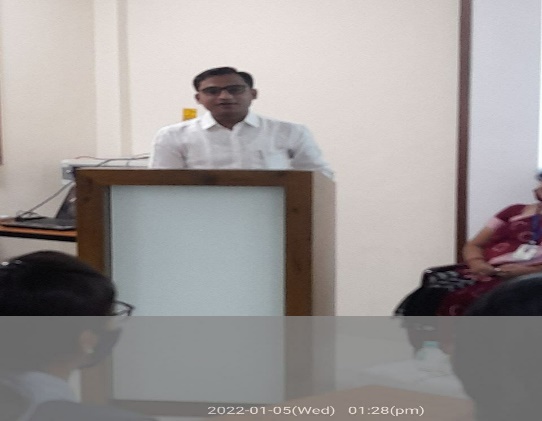           Second day there was a lecture of Dr. Swati Damodare, Associate Professor L.R.T. College Akola on-Non-verbal communication and Motivation. Prof. Ram Chavahan, Head Dept. of Electronics was the chief guest for this activity. Dr. Rajesh Chandrawanshi, Physical Director of our college as well as Student Development Officer of our College Cell proposed the vote of thanks.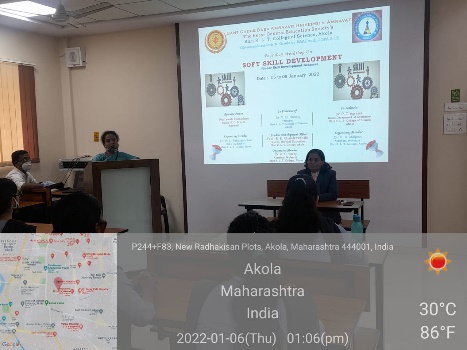 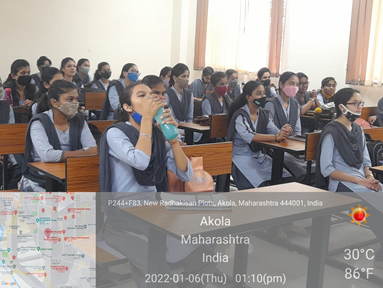 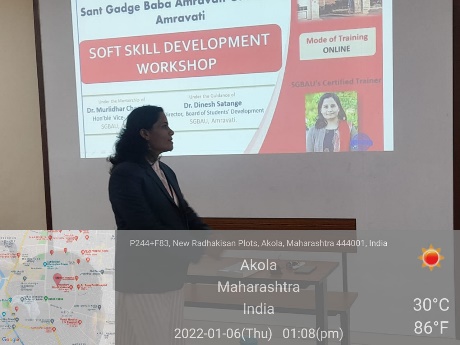         Third day there was a two sessions of Dr. Chapke sir, Asst. Professor L.R.T. College Akola on-Resume writing. Dr. Harish Malpani, Asst. Professor Dept, of Microbiology proposed the vote of thanks.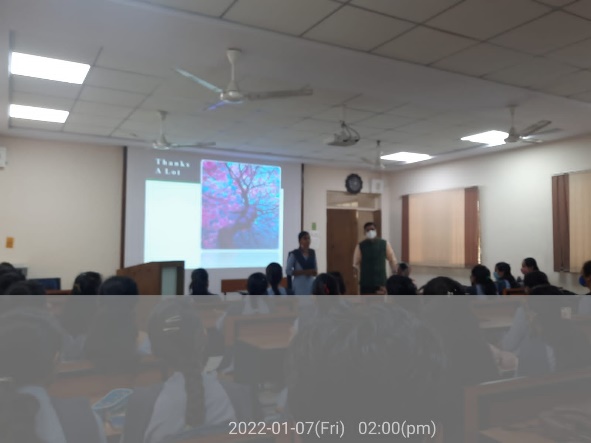 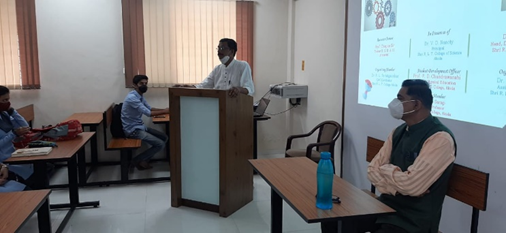       On fourth day there was first session of DR. R.D. Choudhary, Shri R.L.T. College of Science, Akola and second session of Dr. Rohit Agrawal, Shri R.L.T. College of Science, Akola. 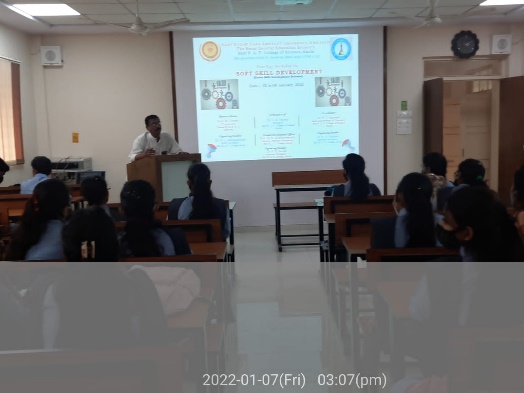             The workshop ends with the valedictory function, Dr. V.D. Nanoty sir was the chairperson and DR. Aashish Sarp Conducted the Programme. DR. R.D. Chandrawanshi, DR. R.D. Choudhary, Dr, Harish Malpani and all the teaching and non-teaching staff members of the college worked hard for the success of the workshop. Total 57 students registered for the workshop.                                                                                                         DR. Poonam T. Agrawal                                                                                 Coordinator, Soft skill development workshop                                                                                            Shri R.L.T. College of Science, AkolaList of the Students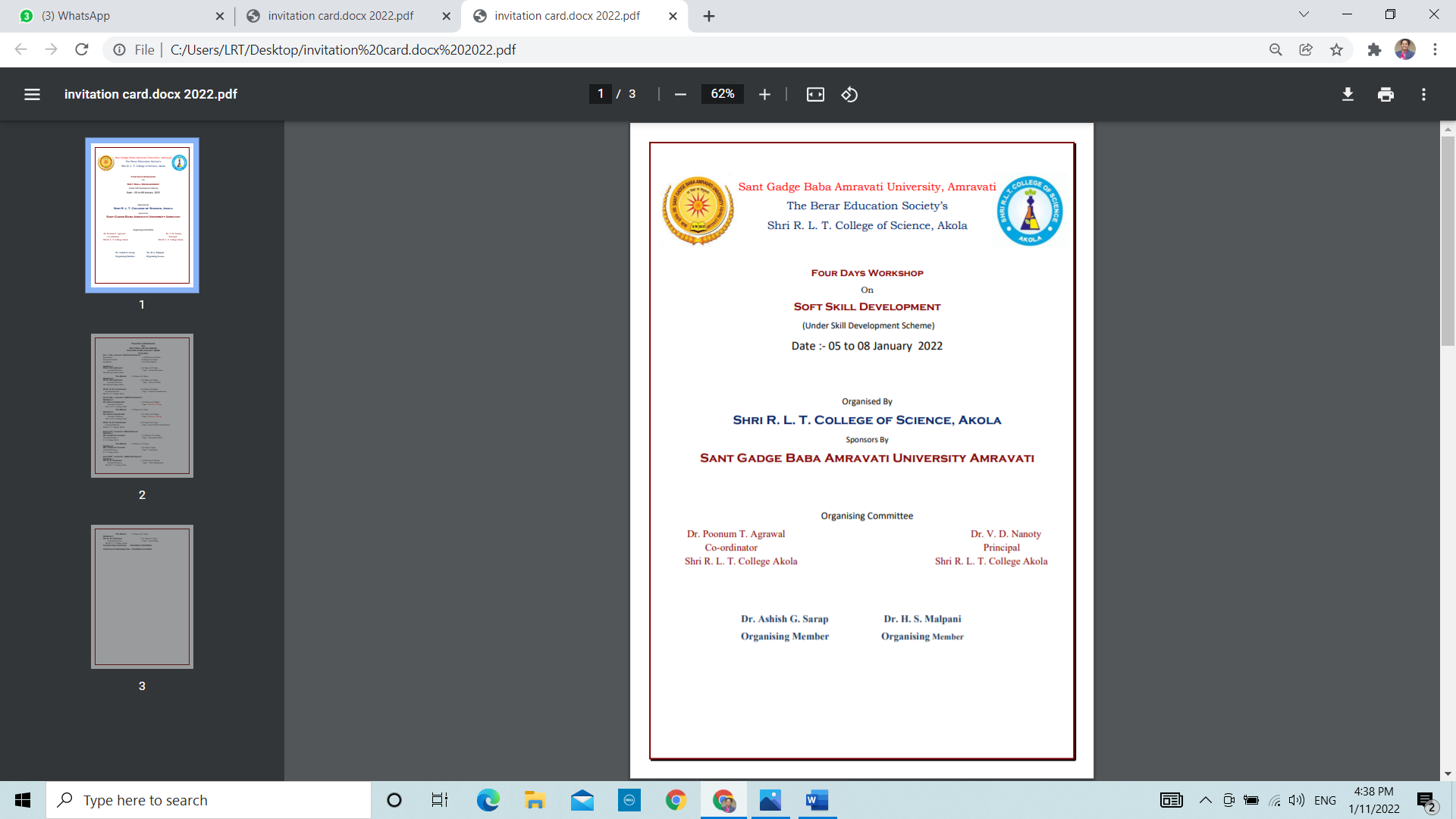 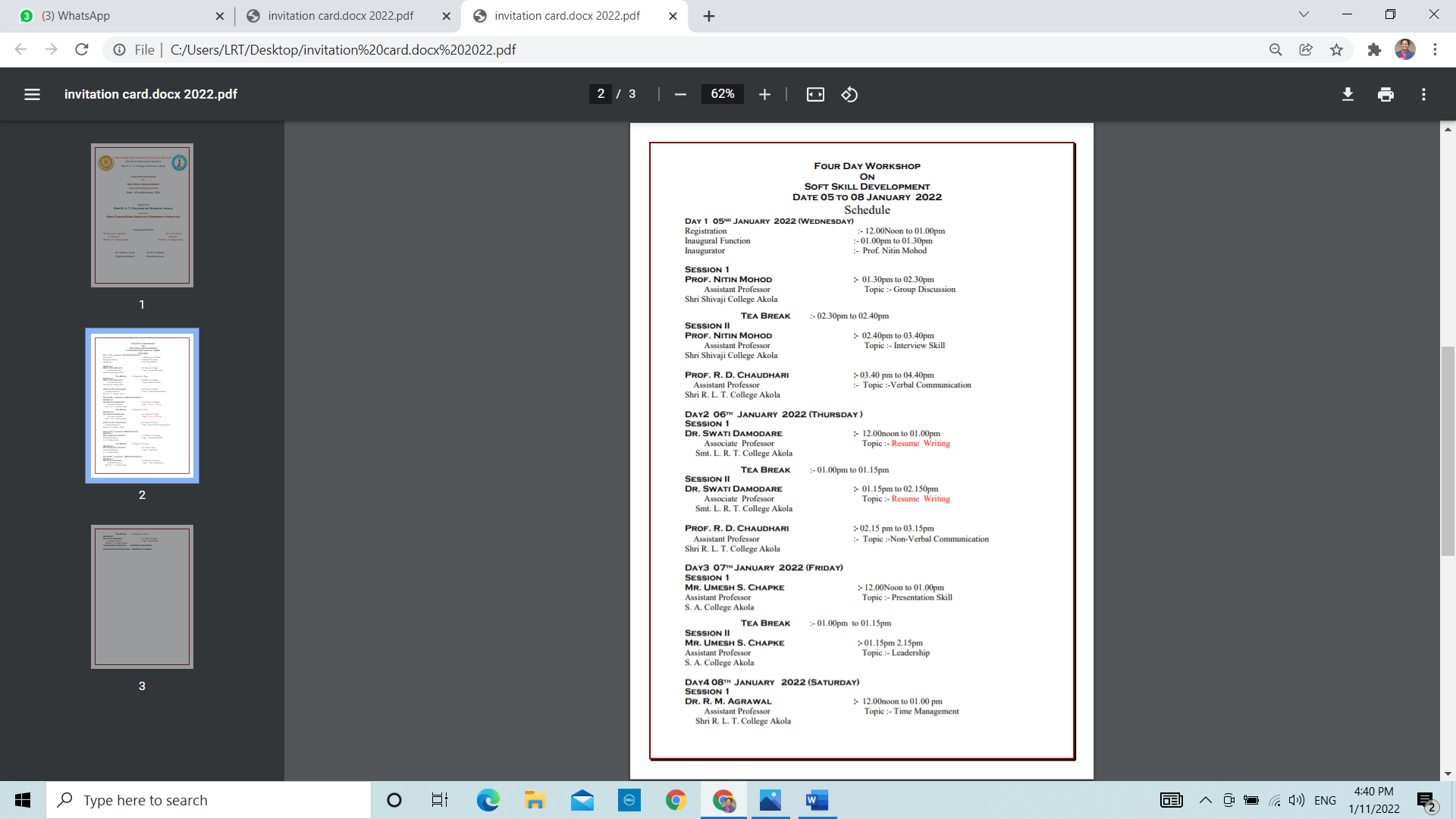 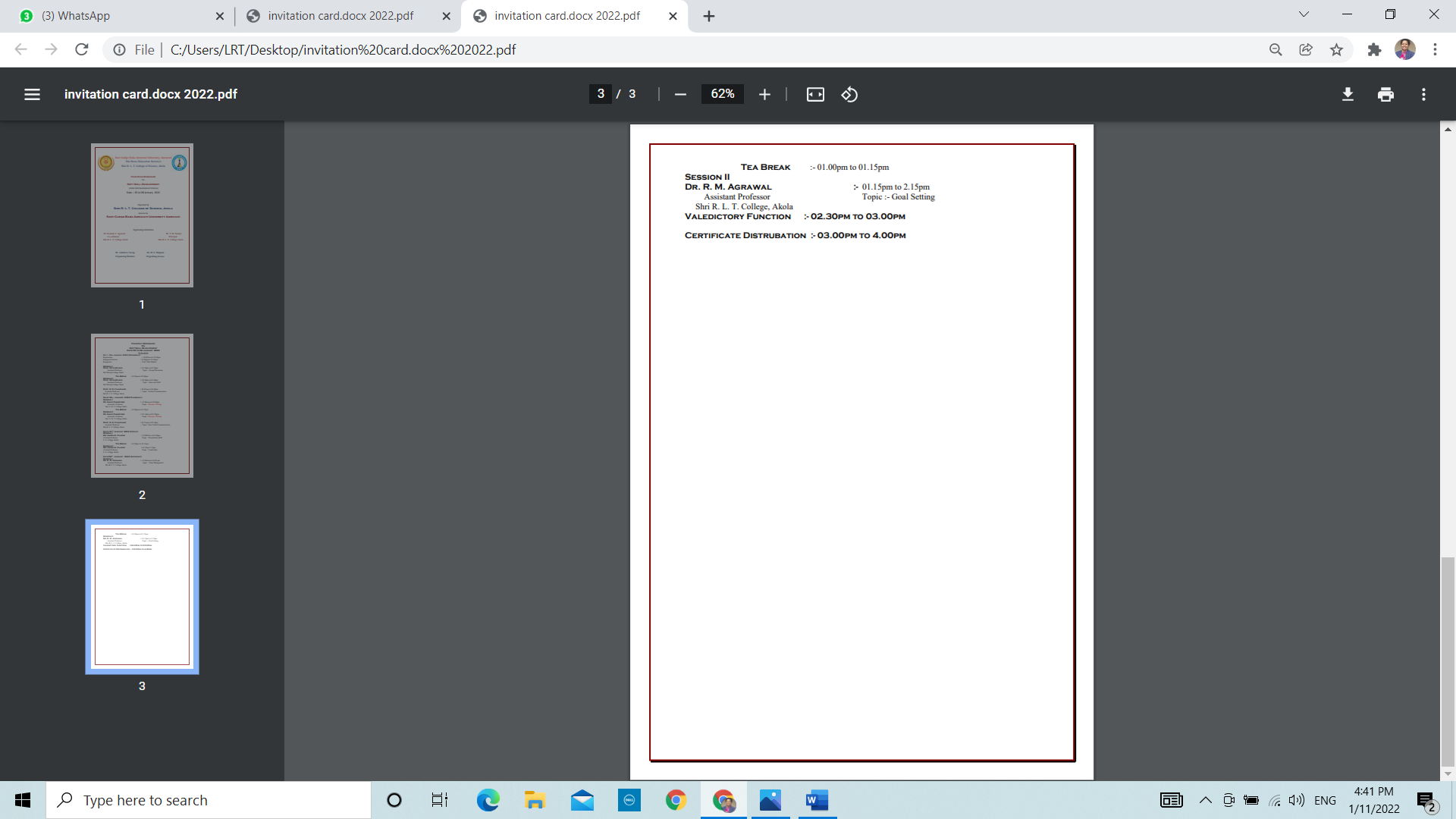 Sr. No. Name of studentsMobile No.1Miss Achal Devendra More93567851342Miss Renuka Chandrashekhar Gole97664664453Miss Vaishnvi Sitaram Jadhao77210414534Miss Soniya P. Jangid89565910515Miss Radhika Rajote72180083126Miss Achal Arun More91194509307Miss Roshani Santosh Tiwari78229681828Miss Sunidhi Navinkumar Chitlange91122547589Miss Aditi Sandanand Raut772183175710Miss Vaishnavi Dashrath Waghmare866980506311Miss Sakshi Dilip Nakhale868634349212Miss Anjali Suresh Ambalkar774506019413Miss Vaishnavi Pradip Kolhe937092936914Miss Rutuja Ravindra Jamodkar950362049415Miss Vaishanvi Sanjay Tekade932524717516Miss Shrutika Gajanan Deshpande782280794617Miss Apoorva Harshad Damodar830816206118Miss Vaishnavi Ramesh Datir705806754119Miss Achal Anil Tayade848306542320Miss Vaishnavi Rameshwar Tayade932570057421Miss Nikita Suresh Tayade 932243665322Miss Nikita M. Tayade914513478723Miss Prachi Kisan Chavhan989026348424Miss Vaishnavi Ravindra Damdhar702052231825Miss Poonam Ajaysingh Bais7999698441/860566561326Miss Divya Babanrao Virulkar705880638427Miss Prajakta Subhash Dhurde770976759928Miss Vaihnavi Shrikrushna Shelkar808082643129Miss Vaidehi Sudhir Kulkarni930782440230Miss Aishwrya Girish Pathak774355562431Miss Nidhi Ajay Dixit775884540832Miss Renuka Haribhau Borde952750262333Miss Siddhi Snjay Chaudhari895634510334Miss Gayatri Anil Tayade797268577235Miss Mayuri Ranjit Deshmukh9860088770636Miss Sanskruti Vinodrao Ganoje907519270637Miss Sakshi Sanjay Girhe766621280238Miss Vaishnavi Ganesh Girhe965736074639Miss Arpita Subhash Pophale866970219540Miss Sakshi Santosh Katole751747354741Mr Aniket Asjok Kharde966563619342Mr  Dipesh Gopal Giri954645323443Miss Ankita Digambar Sonone930743564744Miss Aparna Ganesh Rakhonde977230581645Miss Diksha Pramod Londe721826706146Miss Radhika Gopal Malokar744824923247Miss Pratiksha Dnyaneshwar Chiliwant917290036748Miss Sakshi Ananta Tale957903755149Miss Nikita Rajesh Hage876799420850Miss Vaishnavi Shrikrishna Kadu901190873651Miss Kshiteeja Santosh Nakat845936099552Miss Gauri Sanjay Wakode9420523633/784091633753Mr Agohit Suresh Ambuskar976651974954Mr Siddharth Sahebraw Ingle 914653364955Mr Prashant P. Kale851870860456Mr Yash  S. Tayale917518069957Mr Mandar Sunil Kalley9373185962